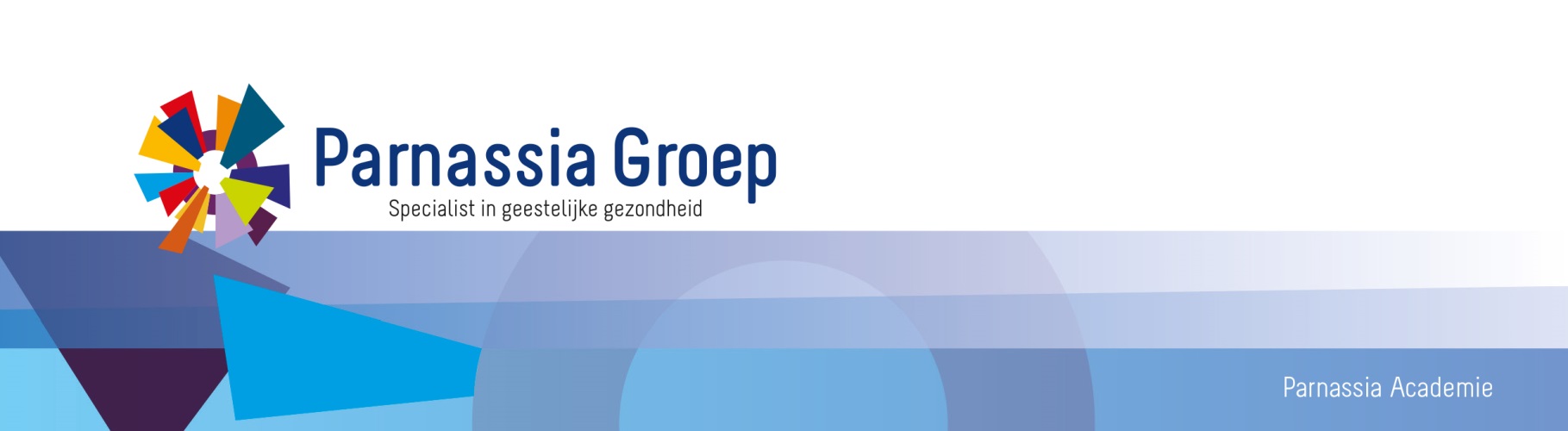 Accreditatieaanvraag Wetenschappelijk Middagprogramma 6 december 2018, Regio Noord-HollandDatum en tijdDonderdag 6 december 2018 van 13.00 tot 17.45 uur LocatieFilmtheater De Fabriek, Jan Sijbrandsteeg 12  Zaandam OrganisatieDr. Lineke Jongenelis, dr. Saskia van Liempt en Riet LochyInformatieVia het secretariaat Opleiding Psychiatrie Noord-Holland, telefoon 088 - 3570259
E-mail: opleidingpsychiatrieNH@parnassiagroep.nlAccreditatieWordt aangevraagd bij de NVvP, RSV, V&VN,  VVGN en FGZPt.6 december 201813.00-17.45uFilmtheater De FabriekZaandamTRAUMAPROGRAMMA:•13.00-13.05u Introductie door mevr. K. Jongenelis; psychiater en opleider voor de regio NH.•13.05.13.35u Ingrid Wigard, klinisch psycholoog; P-opleider Noord-Holland, specialismeleider trauma en dissociatie Hoe kunnen meer van onze patiënten profiteren van traumabehandeling?Centraal staat de diagnostiek en behandeling van volwassenen met PTSS en comorbide problematiek die in de kindertijd zijn misbruikt of mishandeld. Kort zal worden ingegaan op de zorgstandaard en de toepassing daarvan. Er zijn verschillende onderzoeken binnen de Parnassiagroep naar deze doelgroep waarbij STAIR, EMDR, Exposure en Imaginaire rescripting worden toegepast. Resultaten worden kort besproken aan de hand van casuïstiek waarbij vooral een praktische koppeling gemaakt wordt naar voor de dagelijkse praktijk. Hoe kunnen de methodieken worden toegepast op de eigen afdeling en wat hebben teams en behandelaren nodig om meer patiënten te kunnen helpen met deze problematiek. 13.35-14.15u K. van Slobbe-Maijer kinder- en jeugdpsychiater de BasculeJongeren die in aanmerking komen voor Dialectische Gedrag Therapie-Jeugd (DGT-J); wie is er níet getraumatiseerd?! DGT is een veel toegepaste therapievorm bij volwassenen met persoonlijkheidsproblemen. Ook voor de jeugd is DGT-J beschikbaar. DGT-J heeft veel overeenkomsten, maar ook enige verschillen in aanpak ten opzichte van DGT voor volwassenen. Daarnaast wordt in de klinische praktijk DGT-J ingezet bij emotie- regulatieproblemen, een veel breder spectrum dan alleen persoonlijkheidsproblematiek. In deze presentatie zal worden ingegaan op de behandelprincipes van DGT-J, de doelgroep(en) die wij bedienen en meer specifiek op traumatisatie en hoe hiermee wordt omgegaan. Leerdoelen: Na deze presentatie heeft u kennis genomen van de basisprincipes van DGT-J en verschillen en overeenkomsten met DGT voor volwassenen; heeft u inzicht in de problematiek en doelgroep die kan worden bediend met DGT-J en heeft u kennis genomen van de omvang en aanpak van traumatisatie bij deze doelgroep.14.15-14.30u Pauze•14.30-15.15u Pieter ten Holt, 4e jaars AIOS, werkzaam bij het Zaans Medisch CentrumSubstance use disorder and the prevalence of Post Traumatic Stress DisorderObjective: Despite the co-occurrence of posttraumatic stress disorder (PTSD) and substance use disorder (SUD) and evidence for the efficacy of integrated PTSD/SUD treatment, trauma screening in SUD clinics is not routine and poses difficulties, such as overlap in symptoms, specifically during detoxification. The aims of this study are to investigate (1) prevalence of trauma exposure, poor subjective sleep quality and PTSD symptoms in patients with SUD, (2) how trauma exposure, poor subjective sleep quality and substance use contribute to PTSD symptoms severity, and (3) changes in poor subjective sleep quality and PTSD symptoms following abstinence.Methods: Adults diagnosed with SUD from inpatient addiction clinics were assessed at approximately 4 days post-admission (T1; N=189) and at 3 weeks post-admission (T2; n=52) for self-reported substance use (MATE 2.1), subjective sleep quality (PSQI), trauma exposure (LEC-5) and PTSD symptoms (PCL-5).Results: Trauma exposure was high (96%), 51% screened positive for PTSD and 77% reported poor sleep quality at T1. Being younger, female, having experienced more traumatic events and having poor subjective sleep quality contributed to the severity of PTSD symptoms. PTSD symptoms in general and PTSD-specific poor subjective sleep quality (r=-.29/.34, p<.01) declined after detoxification, whereas general poor sleep quality and symptoms from the PTSD-cluster ‘cognitions and mood’ did not.Conclusions: Our results emphasize the need for systematic screening of PTSD and poor subjective sleep quality in patients admitted for clinical SUD treatment. Future research should focus on treatment options for comorbid PTSD/SUD.•15.15-16.15u Sjef Berendse, directeur zorg behandelzaken PSYTREC (Psychotrauma Expertise Centrum):  PTSS innovatief en effectief behandelen in 2 x 4 dagenInnovatief en intensief is het 2 x 4 opeenvolgende dagen durende behandelprogramma van het Psychotrauma Expertise Centrum (PSYTREC) voor patiënten met een chronische Post Traumatische Stress Stoornis. Geen vaste therapeut maar iedere sessie een wisseling, geen wekelijkse sessies maar tweemaal daags traumatherapie (exposure & EMDR) en dat 2 x 4 dagen achter elkaar. En na de sessie niet even bijkomen maar voorafgaand en aansluitend een intensief sport & bewegingsprogramma plus psycho-educatie. In deze lezing wordt ingegaan op het intensieve behandelprogramma, de therapeutische houding van behandelaren, verpleegkundigen en coaches sport & beweging, de therapeutrotatie en de positieve behandelresultaten (83% afname in klachten, 55% voldoet niet meer aan de criteria voor PTSS) en 32,5 % in remissie).16.15-16.30u Pauze•16.30-17.15u Nel Draijer, klinisch psycholoog/psychotherapeut/psychoanalyticaDe toepassing van psychodynamisch denken (TFP) bij de behandeling van ernstige trauma gerelateerde stoornissen(Nog geen verdere info beschikbaar)•17.15-17.45u Femke Alsemgeest, ervaringsdeskundigeFemke zal aan de hand van een video opname vertellen over de beleving en de verstrekkende gevolgen van een traumatische ervaring. Ook vertelt zij over de manier waarop zij ervaringskennis inzet tijdens behandelingen van patiënten op het PsyQ, programma psychotrauma Haaglanden, en geeft zij tips over het doorbreken van zwijggedrag17.45u Afsluiting